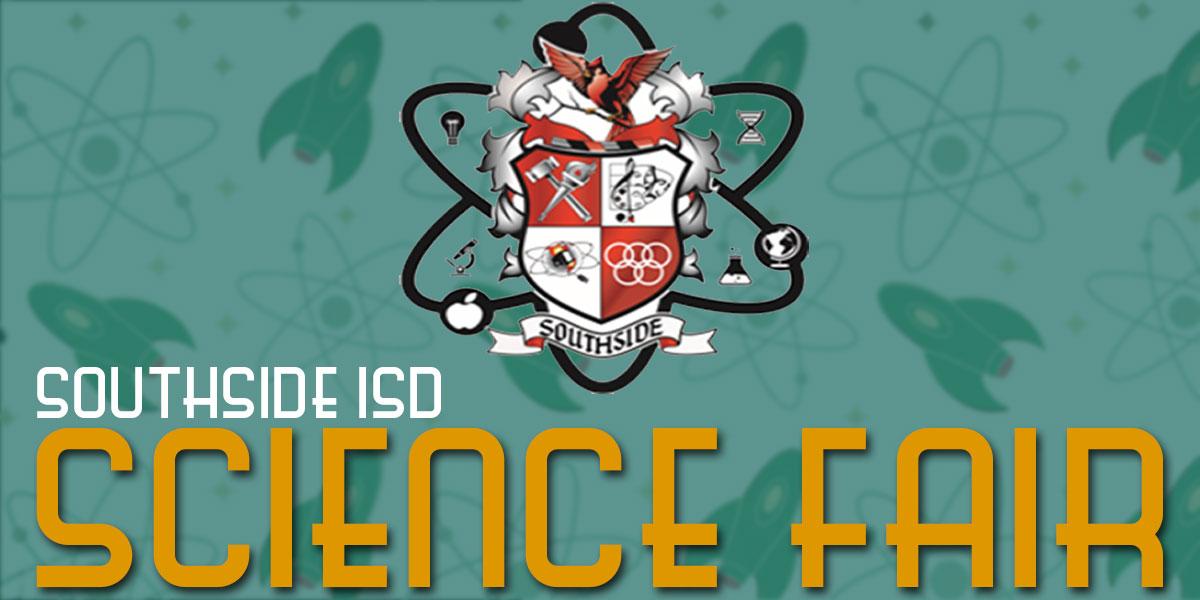 Monday June 4, 2018
5:00 p.m. - 7:00 p.m.
Southside HS Commons19190 US-281, San Antonio, TX 78221Join Southside ISD students as they display their science skills  on Monday June 4 at the Southside High School Commons Area this event begins at 5:00 p.m. and ends at 7:00 p.m.. Families are welcome! Campuses participating in this year’s Science Fair are Southside High School, Matthey Middle School, Losoya Intermediate, Gallardo Elementary, Freedom Elementary, Heritage Elementary.For more information on the contact Dr. Samuel Ebong at (210) 882-1600 ext. 7107.